Absender: 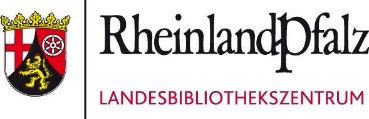 ...................................................................................................................................................................................................Landesbibliothekszentrum Rheinland-PfalzZentrale VerwaltungBahnhofplatz 1456068 KoblenzAntrag auf Inanspruchnahme der Landeszuwendung- Abruf -Zum Zuwendungsbescheid des Landesbibliothekszentrums Rheinland-Pfalz vom:       				..................................................................Für die Bücherei/Bibliothek:          ..................................................................Verwendungszweck: 	..................................................................................Wir bitten darum, die  Landeszuwendung in Höhe von:.........................................   Euroauf folgendes Konto des Bibliotheksträgers zu überweisen:IBAN:			..............................................	 BIC:	  .....................................Buchungsstelle:	..............................................Bei mehrjährigen Maßnahmen:Ingesamt bewilligt: ................Bisher abgerufen:  ................Es wird bestätigt, dass die Ausgaben entsprechend dem Zuwendungsbescheid erfolgt sind bzw. erfolgen werden. Rechtsbehelfsverzicht: Gegen den o.g. Zuwendungsbescheid des Landesbibliothekszentrums Rheinland-Pfalz werden keine Rechtsmittel eingelegt......................................			…………………………………………(Ort, Datum)						(Stempel, Unterschrift)